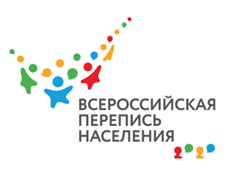 Памятные подарки переписи победителям конкурсов, посвящённых дню города Горно-АлтайскаЗаместитель руководителя Алтайкрайстата Валентина Горбунова вручила памятные подарки Всероссийской переписи населения  победителям конкурсов, приуроченных к празднованию Дня города Горно-Алтайска."Поздравляю победителей и обращаюсь к горожанам активно принимать участие в жизни города и страны. В апреле 2021 года состоится Всероссийская перепись населения. Её итоги определят наше будущее".В рамках празднования Дня города  на площади имени В.И. Ленина был  установлен большой воздушный шар с логотипом переписи. Этот артобъект стал любимым местом жителей и гостей Горно-Алтайска для фотосессий.Алтайкрайстат#перепись #переписьнаселения #ВПН2020#Алтайкрайстат#РеспубликаАлтай#Алтай#ГорноАлтайск Фото Алексея Ивашкина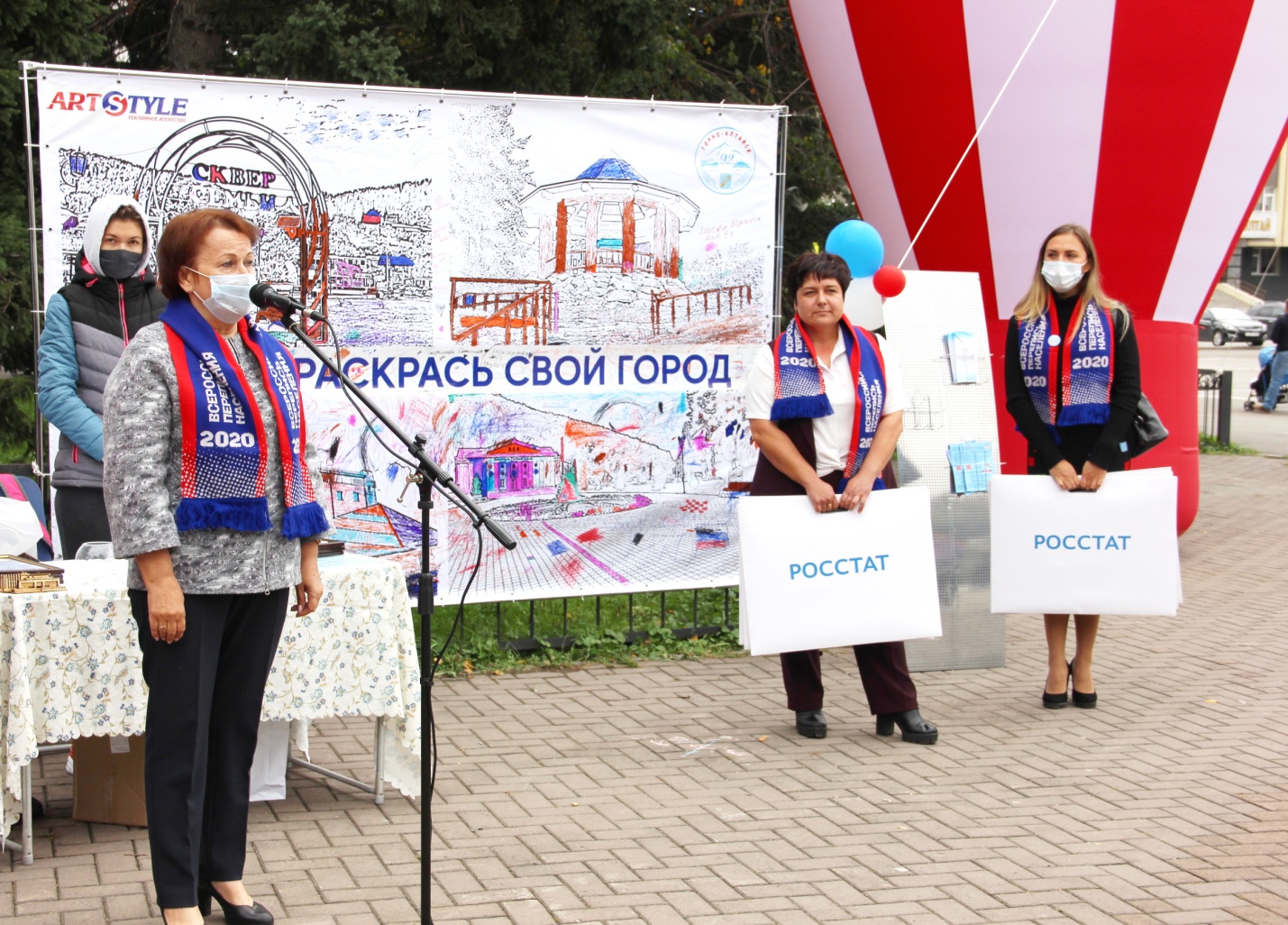 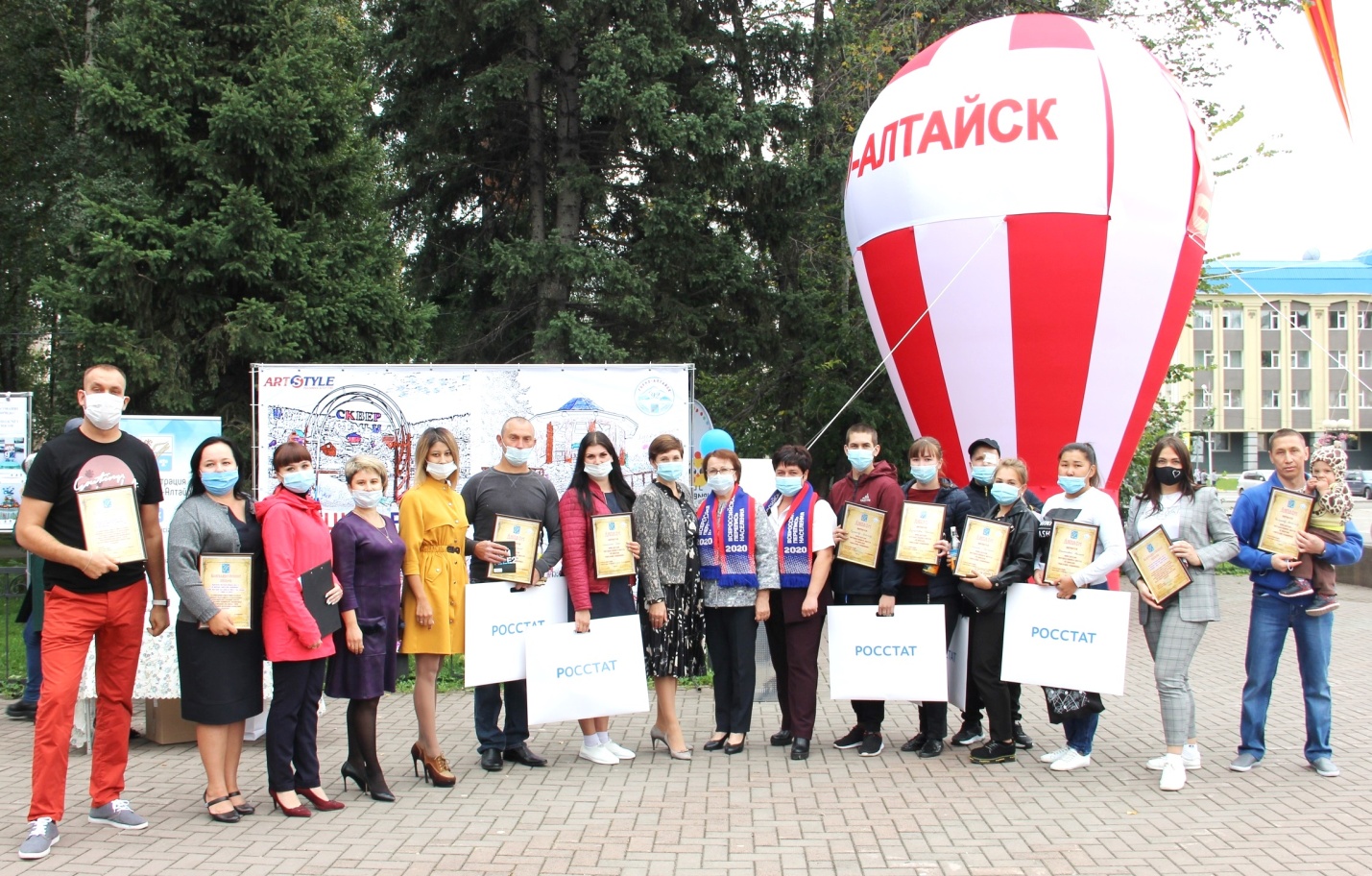 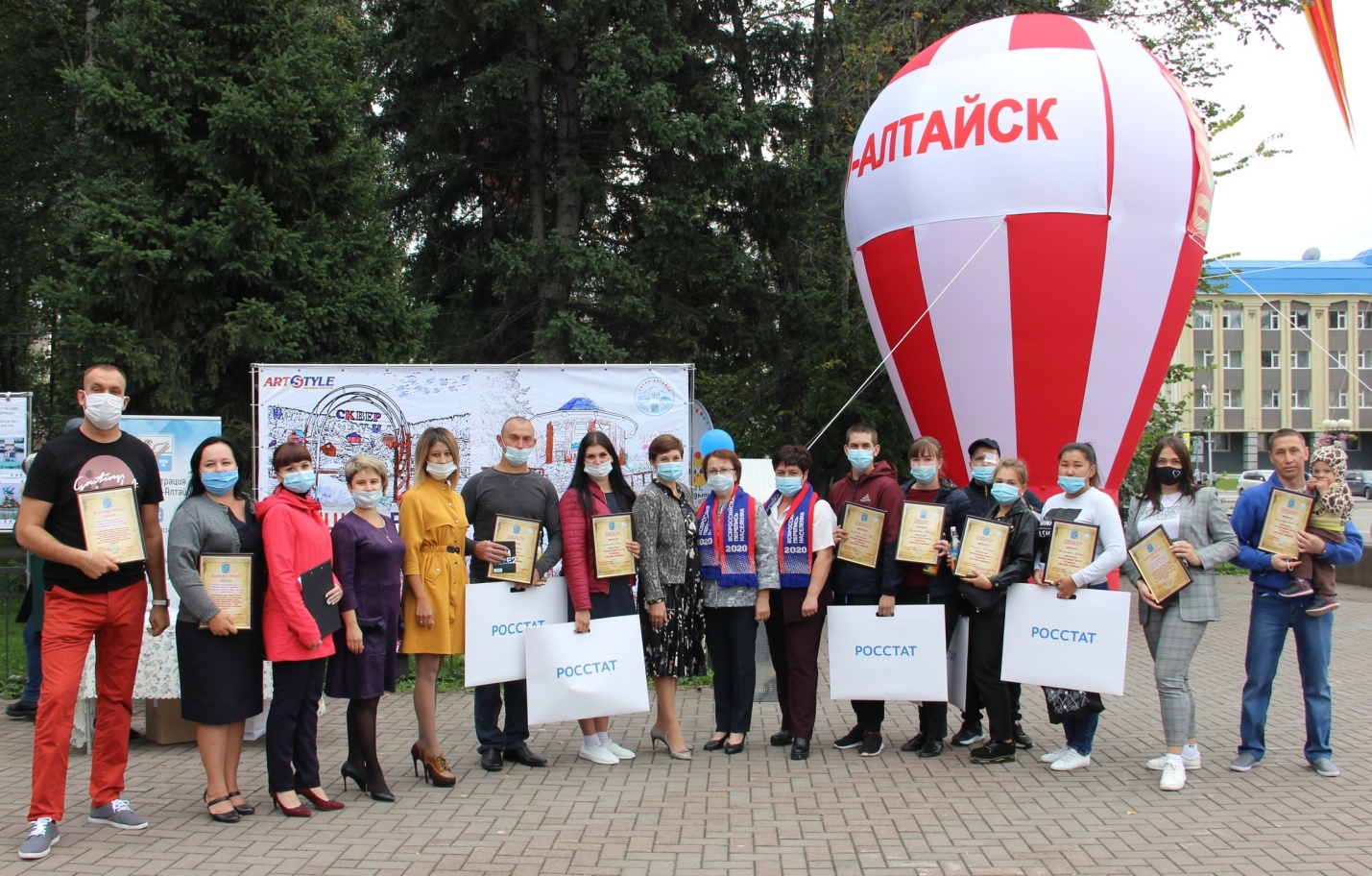 